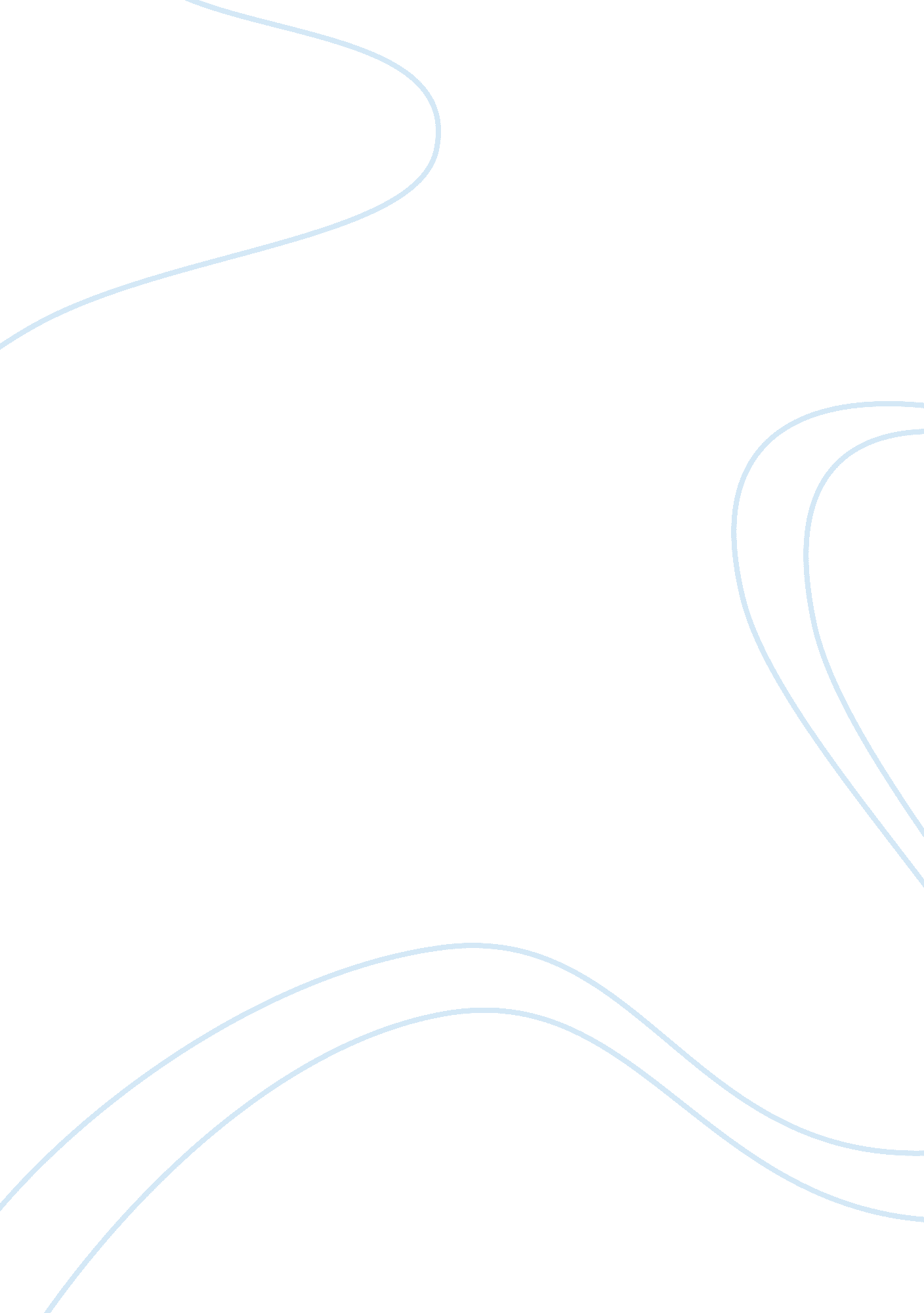 It best while working in a group. iBusiness, Management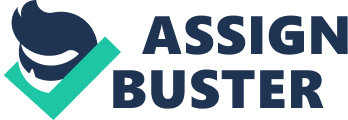 It is a distinct pleasure to recommend to you my colleague Mr. Samarth Gupta as he wants to pursue his Master’s degree at your prestigious university. In my capacity as Technology Lead at Infosys with over 10 years of experience, I have closely worked with Samarth for about 3 years. Though he joined as fresher just after his undergraduate degree, he settled himself quickly as one of the major contributors to the projects. Samarth had joined the company in July 2014 and since then he has honed himself in the technology and domain knowledge required for the projects. He is very hard working and a good team member who knows how to bring his best while working in a group. I was closely associated with him as he used to consult me for his work and was reporting me as well. He can work with minimal supervision and still maintains efficacy in his work. As a Technology Lead, I have seen him getting better and more prominent to the projects and that is because of his attitude of getting himself completely into the work he does. He is an energetic confident person. Though he does not reject the conventional way to solve any problem, he still looks for an alternate way to improve his performance. During his tenure as Systems Engineer, Samarth displayed an impressive capability in grasping specialized knowledge and was awarded the HiLife High Achiever Award in recognition for demonstrating critical skills needed to support strategic solutions. If there is one thing that sets him apart, it is his inclination to learn about the latest technology & business trends through continuous learning. He was able to climb the steep learning curve to learn various tools & methodologies – Data Architecting, Business Process Modeling, Coding, Requirement Elicitation – to understand the stakeholders’ business needs, draft business requirements, translate them into Systems requirements and work with the Development & test teams to implement the complex workflows. He is technically very sound, experienced in B2B client environments and has demonstrated strong leadership skills. I strongly recommend him for admission to your master’s program in the interdisciplinary field of Management Sciences & Engineering, where he fits in perfectly. Please feel free to contact me if you desire additional information. 